SIMPLE CORRECTIVE ACTION PLAN TEMPLATE 
WITH SAMPLE DATA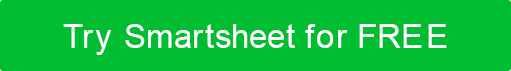 CORRECTIVE ACTION PLANCORRECTIVE ACTION PLANCOMPANY NAMEStreet AddressPREPARED BYDATECity, State  ZipLeigh GibbsTuesday, March 31st, 20XXPhoneLeigh GibbsTuesday, March 31st, 20XXwebPROBLEM STATEMENTSACTION STEPSSTATUSDUE DATESGOALS  ( Desired Outcome )A shortage of Personal Protective Equipment (PPE)•  Schedule a meeting 
    with supply chain •  Research alternative PPE brands 
    and distribution centers•  Create a tracking system 
    for PPE inventory and usageIn Progress02/20/20XXPPE will be fully stocked and available for all employees during every shift CompleteNot StartedOverdueNeeds ReviewApprovedCORRECTIVE ACTION PLANCORRECTIVE ACTION PLANCOMPANY NAMEStreet AddressPREPARED BYDATECity, State  ZipPhonewebPROBLEM STATEMENTSACTION STEPSSTATUSDUE DATESGOALS  ( Desired Outcome )DISCLAIMERAny articles, templates, or information provided by Smartsheet on the website are for reference only. While we strive to keep the information up to date and correct, we make no representations or warranties of any kind, express or implied, about the completeness, accuracy, reliability, suitability, or availability with respect to the website or the information, articles, templates, or related graphics contained on the website. Any reliance you place on such information is therefore strictly at your own risk.